Приложение 1к Решению Собрания депутатовМиасского городского округаот _____________ г. № ____Описание изменений в Карту градостроительного зонирования территории г. Миасс и Схему границ зон с особыми условиями использования территории г. Миасс Правил землепользования и застройки Миасского городского округаВ соответствии с Правилами землепользования и застройки территории Миасского городского округа для рассматриваемой территории определены следующие виды территориальных зон: Г3 – коммунально-складская.Приложение 2                     к Решению Собрания депутатовМиасского городского округаот _____________ г. № ____Карта градостроительного зонирования территории г. Миасс Правил землепользования и застройки Миасского городского округа (фрагмент) с учётом изменений видов и границ территориальных зон (частей) в отношении территории, расположенной по адресу: Челябинская область, г. Миасс, ул. Спорта, 9.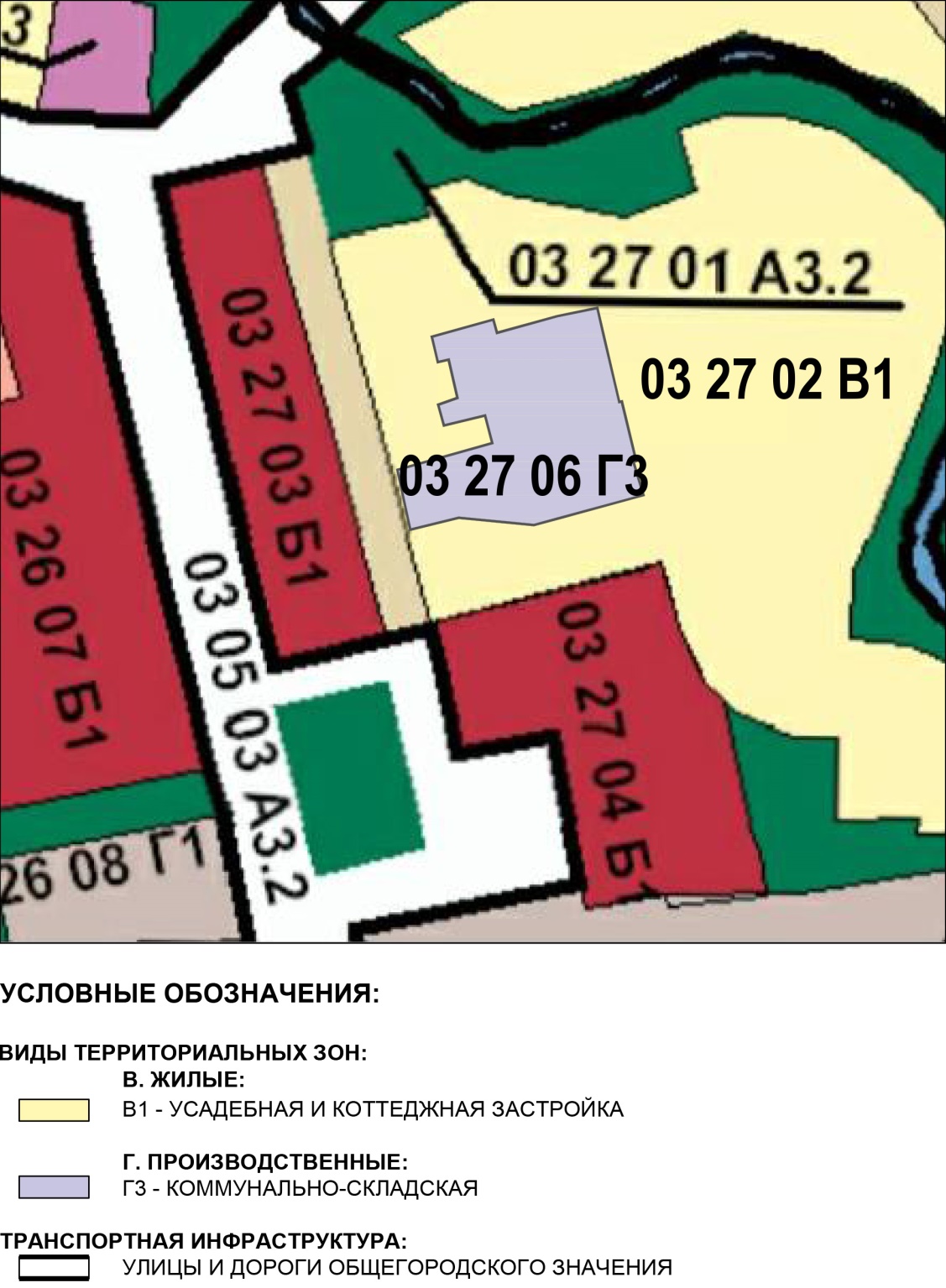 Приложение 3                     к Решению Собрания депутатовМиасского городского округаот _____________ г. № ____Схема границ зон с особыми условиями использования территории г. Миасс Правил землепользования и застройки Миасского городского округа (фрагмент) с учётом изменений видов и границ территориальных зон (частей) в отношении территории, расположенной по адресу: Челябинская область, г. Миасс, ул. Спорта, 9.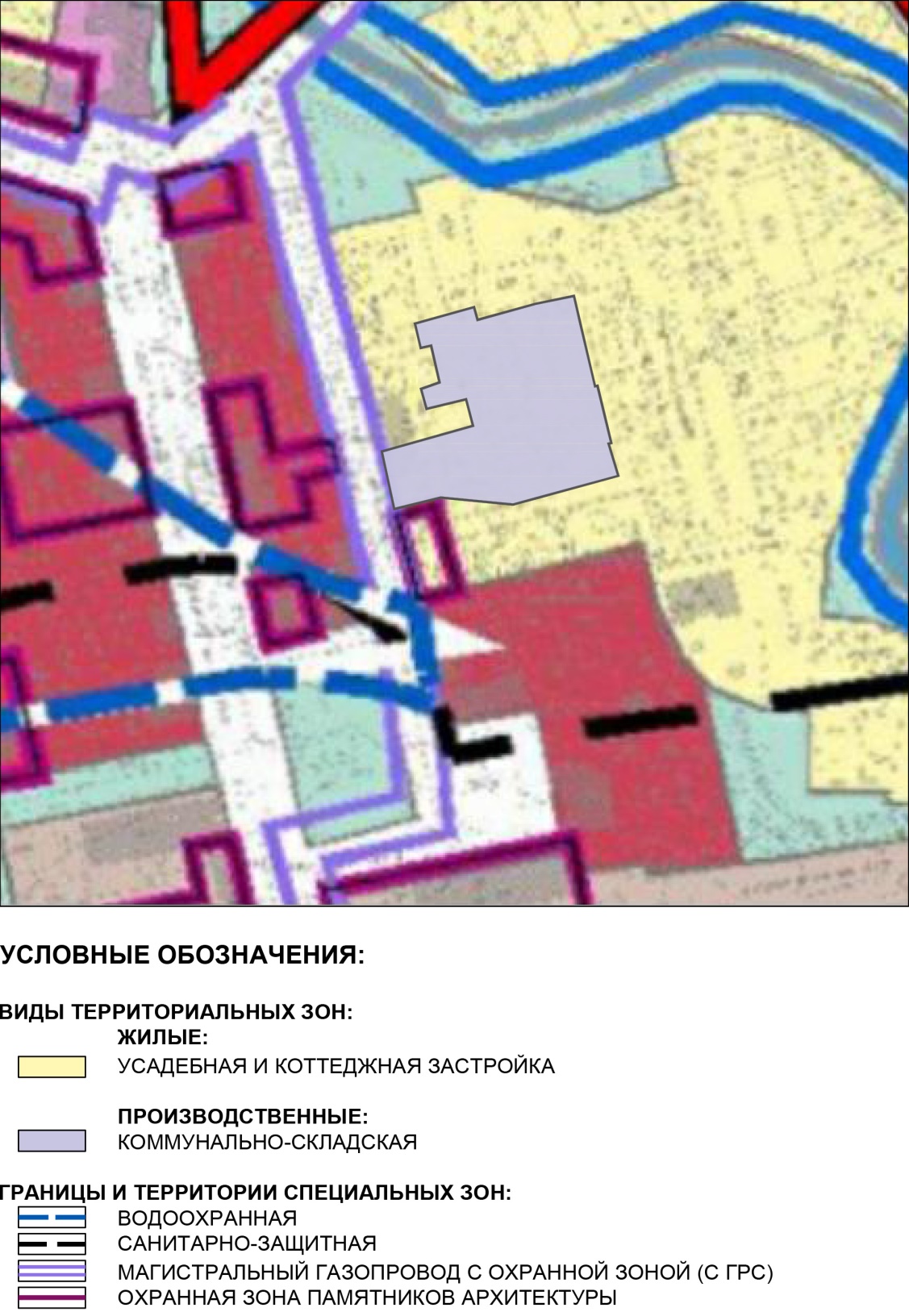 Граница внесения измененийГрадостроительный индекс  территориальной зоны до измененийХарактер вносимых измененийГрадостроительный индекс территориальной зоны после изменений1234Территория, расположенная по адресу: Челябинская область, г. Миасс, ул. Спорта, 9, в градостроительной зоне 2703 27 02 В1- изменение вида части территориальной зоны;- образование территориальной зоны03 27 06 Г3Территория, расположенная по адресу: Челябинская область, г. Миасс, ул. Спорта, 9, в градостроительной зоне 2703 27 02 В1изменение границ территориальной зоны03 27 02 В1